О внесении изменения в приказ Министра финансов Республики Казахстан от 5 февраля 2021 года №82 «Об утверждении состава Апелляционной комиссии по рассмотрению жалоб на уведомление о результатах проверки»	ПРИКАЗЫВАЮ:Внести в приказ Министра финансов Республики Казахстан                        от 5 февраля 2021 года № 82 «Об утверждении состава Апелляционной комиссии по рассмотрению жалоб на уведомление о результатах проверки» следующее изменение:состав Апелляционной комиссии по рассмотрению жалоб на уведомление о результатах проверки, утвержденный указанным приказом, изложить в новой редакции согласно приложению к настоящему приказу.Департаменту апелляций Министерства финансов Республики Казахстан (Рахимгалиев Н.У.) довести настоящий приказ до сведения заинтересованных лиц.Настоящий приказ вступает в силу cо дня его подписания.Министр                                                                                     Е. ЖамаубаевСостав Апелляционной комиссии по рассмотрению жалоб на уведомление о результатах проверкиПредседатель Комиссии – вице-министр финансов Республики Казахстан, курирующий вопросы обеспечения поступлений налогов, таможенных и других обязательных платежей в бюджет;Руководитель структурного подразделения Министерства финансов Республики Казахстан, осуществляющего деятельность в сфере правового обеспечения;Руководитель структурного подразделения Министерства финансов Республики Казахстан, осуществляющего деятельность в сфере налогового и таможенного законодательства;Руководитель структурного подразделения Министерства национальной экономики Республики Казахстан, осуществляющего деятельность в сфере налоговой политики и политики в области таможенного дела                                   (по согласованию);Заместитель Председателя Комитета государственных доходов Министерства финансов Республики Казахстан; Председатель Управляющего совета Ассоциации налогоплательщиков Казахстана (по согласованию); Управляющий директор – Директор структурного подразделения Национальной палаты предпринимателей Республики Казахстан «Атамекен», осуществляющего деятельность в сфере налогообложения (по согласованию);Управляющий директор – Директор структурного подразделения Национальной палаты предпринимателей Республики Казахстан «Атамекен», осуществляющего деятельность в сфере таможенного администрирования      (по согласованию);Председатель Совета Казахстанской Ассоциации таможенных брокеров  (представителей) (по согласованию).ҚАЗАҚСТАНРЕСПУБЛИКАСЫҚАРЖЫ МИНИСТРЛІГІ 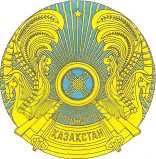 МИНИСТЕРСТВОФИНАНСОВРЕСПУБЛИКИ КАЗАХСТАНБҰЙРЫҚ№____________________                                                        Нұр-Сұлтан  қаласыПРИКАЗ№678 от 08.07.2022г.Город Нур-СултанПриложение к приказу Министра финансовРеспублики Казахстанот 8 июля 2022 года №678Приложение к приказу Министра финансовРеспублики Казахстанот 8 июля 2022 года №678Утвержден приказом Министра финансовРеспублики Казахстанот 5 февраля 2021 года №82